  Powiat Białostocki              SAMODZIELNY PUBLICZNY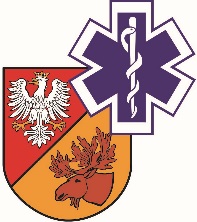                   ZAKŁAD OPIEKI ZDROWOTNEJ W ŁAPACH                  18-100 Łapy, ul. Janusza Korczaka 23                             tel. 85 814 24 38,    85 814 24 39     www.szpitallapy.pl      sekretariat@szpitallapy.pl                                                       NIP: 966-13-19-909			            REGON: 050644804										Łapy, 30.10.2019 r.DAO.261.1.ZP/25/2019/PNWszyscy Wykonawcy / Uczestnicy Postępowania TREŚĆ PYTAŃ Z UDZIELONYMI ODPOWIEDZIAMI 
Dotyczy: postępowania nr ZP/25/2019/PNZamawiający, Samodzielny Publiczny Zakład Opieki Zdrowotnej w Łapach, działając 
na podstawie art. 38 ust. 2 ustawy Prawo zamówień publicznych z dnia 29 stycznia 2004 r.  
(tj. Dz. U. z  2019 r. poz. 2019) w odpowiedzi na wniosek Wykonawców o wyjaśnienie treści SIWZ 
w Przetargu nieograniczonym dotyczącym dostawy „Zakup i dostawa sprzętów specjalistycznych oraz wyposażenia na potrzeby SP ZOZ w Łapach” (Znak postępowania: ZP/25/2019/PN), przekazuje poniżej treść pytań wraz z odpowiedziami:Pytanie nr 1 – Pakiet nr 3 - Czy Zamawiający wyrazi zgodę na zaoferowanie chłodziarki o zakresie temperatur od 2 do 8 oC? Zmniejszony zakres temperatury o 2 stopnie C nie powinien mieć wpływu na produkty przechowywane w chłodziarce. Zgoda na powyższe pozwoli nam zaoferować produkt spełniający pozostałe wymagania Zamawiającego.Odpowiedź: Tak, Zamawiający dopuszcza. Pytanie nr 2: Czy Zamawiający wyrazi zgodę na zaoferowanie chłodziarki o pojemności użytkowej 272 L?Odpowiedź: Tak, Zamawiający dopuszcza. Pytanie nr 3: Czy Zamawiający wyrazi zgodę na zaoferowanie chłodziarki o wymiarach zewnętrznych (SxGxW) 675*655*1780mm ?Zgoda Zamawiającego na powyższe, pozwoli nam zaoferować produkt z kolorowym dotykowym wyświetlaczem LCD, który ma wbudowaną zintegrowaną pamięć z nagrywaniem jednego zestawu danych na minutę, ciągłe nagrywanie przez 30 dni. Po 30 dniach temperatura w rejestratorze jest zapisywana na nowo. Jednocześnie jest dostępne bezpośrednie pobieranie danych zapisanych na pamięci USB. Dane można pobrać, zapisać w pliku, odtworzyć przechowywać na komputerze. Dane można pobierać codziennie, raz w tygodniu lub raz w miesiącu w zależności od decyzji użytkownika. Jednocześnie wyświetlacz LCD posiada funkcje graficznego wykresu temperatury na ekranie wyświetlacza. Ustawione parametry są chronione hasłem.Odpowiedź: Tak, Zamawiający dopuszcza. Pytanie nr 4: Czy Zamawiający wyrazi zgodę na zaoferowanie chłodziarki o wymiarach zewnętrznych (SxGxW) 676*730*1935mm ?Zgoda Zamawiającego na powyższe, pozwoli nam zaoferować produkt z kolorowym dotykowym wyświetlaczem LCD, który ma wbudowaną zintegrowaną pamięć z nagrywaniem jednego zestawu danych na minutę, ciągłe nagrywanie przez 30 dni. Po 30 dniach temperatura w rejestratorze jest zapisywana na nowo. Jednocześnie jest dostępne bezpośrednie pobieranie danych zapisanych na pamięci USB. Dane można pobrać, zapisać w pliku, odtworzyć przechowywać na komputerze. Dane można pobierać codziennie, raz w tygodniu lub raz w miesiącu w zależności od decyzji użytkownika. Jednocześnie wyświetlacz LCD posiada funkcje graficznego wykresu temperatury na ekranie wyświetlacza. Ustawione parametry są chronione hasłem.Odpowiedź: Tak, Zamawiający dopuszcza. Pytanie nr 5: Prosimy o odstąpienie od wymogu wyposażenia chłodziarek w łatwo wymienialną magnetyczną uszczelką drzwi ? Na rynku nie ma produktu, który spełniłby wymagania Zamawiającego. Wymianie podlegają całe drzwi.Odpowiedź: Tak, Zamawiający dopuszcza. Pytanie nr 6: Rozdział 3 pkt 3.4.d Prosimy o zmianę zapisów SIWZ i dodanie słowa „w dni robocze” zapewnienie reakcji serwisu w ciągu 48h w dni robocze od chwili zgłoszenia Zamawiającego”.Odpowiedź: Zamawiający wyraża zgodę na powyższy zapis: zapewnienie reakcji serwisu w ciągu 48 h w dni robocze od chwili zgłoszenia Zamawiającego.Pytanie nr 7: „Warunki Gwarancji”  § 1 pkt. 2 i dodanie słowa „w dni robocze”  terminie nie dłuższym niż 2 dni robocze lub w innym terminie uzgodnionym z Zamawiającym od zawiadomienia 
o wadzie lub braku właściwości i parametrów, o których mowa w ust. 1.      Odpowiedź: Zamawiający wyraża zgodę na dodanie zapisu „w dni robocze”. Jednocześnie Zamawiający informuje, iż prawidłowy zapis Warunków Gwarancji zgodnie z treścią Istotnych Postanowień Przyszłej Umowy brzmi: W okresie gwarancji Wykonawca (gwarant) ma obowiązek bezpłatnego usunięcia wszelkich wad fizycznych, jakie wystąpią w urządzeniu, przywrócenia urządzeniu właściwości lub parametrów o których mowa  w ust. 1, w terminie nie dłuższym niż 3 dni robocze lub 
w innym terminie uzgodnionym z Zamawiającym od zawiadomienia o wadzie lub braku właściwości 
i parametrów, o których mowa w ust. 1. Oba załączniki zostały zaktualizowane 
i opublikowane na stronie internetowej Zamawiającego.Pytanie nr 8: Prosimy o informację, czy w miejscu docelowego ustawienia chłodziarki jest winda, aby przetransportować chłodziarki.Odpowiedź: Zamawiający informuje, iż w budynku SP ZOZ w Łapach znajduje się winda towarowa i osobowa.Pytanie nr 9: Prosimy o ujednolicenie zapisów umowy z dokumentem gwarancji.W dokumencie gwarancji &1 pkt, 2 jest  2. „W okresie gwarancji Wykonawca (gwarant)  ma obowiązek bezpłatnego usunięcia wszelkich wad fizycznych, jakie wystąpią w urządzeniu, przywrócenia urządzeniu właściwości lub parametrów o których mowa  w ust. 1, w terminie nie dłuższym niż 2 dni lub w innym terminie uzgodnionym z Zamawiającym od zawiadomienia o wadzie lub braku właściwości 
i parametrów, o których mowa w ust. 1. W umowie jest „Wykonawca usunie awarię/wadę w terminie nie dłuższym niż 3 licząc od daty zgłoszenia. Prosimy o dodanie słowa „w dni robocze” i doprecyzowanie liczby dni na usunięcie awarii. Czy Zamawiający wymaga 2 czy 3 dni ?Odpowiedź: Zamawiający wyraża zgodę na dodanie zapisu „w dni robocze”. Jednocześnie Zamawiający informuje, iż prawidłowy zapis Warunków Gwarancji zgodnie z treścią Istotnych Postanowień Przyszłej Umowy brzmi: W okresie gwarancji Wykonawca (gwarant) ma obowiązek bezpłatnego usunięcia wszelkich wad fizycznych, jakie wystąpią w urządzeniu, przywrócenia urządzeniu właściwości lub parametrów o których mowa  w ust. 1, w terminie nie dłuższym niż 3 dni robocze lub 
w innym terminie uzgodnionym z Zamawiającym od zawiadomienia o wadzie lub braku właściwości 
i parametrów, o których mowa w ust. 1. Oba załączniki zostały zaktualizowane i opublikowane na stronie internetowej Zamawiającego.Pytanie nr 10: Pakiet 3 Czy Zamawiający wyrazi zgodę na zaoferowanie chłodziarki o pojemności użytkowej 281 L?Odpowiedź: Tak, Zamawiający dopuszcza. Pytanie nr 11: Czy Zamawiający wyrazi zgodę na zaoferowanie chłodziarki o wymiarach zewnętrznych (SxGxW) 596*602*1540mm ?Odpowiedź: Tak, Zamawiający dopuszcza. Pytanie nr 12: dotyczy pakietu nr 1 – Urządzenia dezynfekcyjneCzy Zamawiający wyrazi zgodę na wydzielenie z pakietu nr 1 pozycji 2 (Macerator) i utworzenie odrębnego pakietu? Umożliwi to złożenie ofert bardziej konkurencyjnej.Odpowiedź: Zamawiający nie wyraża zgody.Pytanie nr 13: dotyczy pakietu nr 1 – Macerator, pkt. 29, 30, 31Czy Zamawiający dopuści macerator obsługiwany zgodnie z zasadą ,,czystych rąk” - otwierany 
i zamykany za pomocą uchwytu łokciowego z autostartem po zamknięciu pokrywy? Takie rozwiązanie nie ogranicza w żaden sposób ruchów osoby obsługującej urządzenie, ponieważ otwarcie jak 
i zamknięcie komory odbywa się poprzez dotknięcie specjalnego uchwytu łokciem. Specjalny uchwyt tzw. łokciowy pełni jednocześnie funkcję zatrzasku i gwarantuje idealną szczelność komory. Dodatkowo górna pokrywa wykonana jest z tworzywa z wbudowaną barierą antybakteryjną. Czujniki podczerwieni ulegają częstym awariom, co zwiększa koszty eksploatacji urządzenia.Odpowiedź: Zamawiający dopuszcza.Pytanie nr 14: – dotyczy pakietu nr 1 – Macerator, pkt. 34, 35Czy Zamawiający dopuści urządzenie o mocy silnika 1,3kW oraz mocy pompy 125W? Macerator posiadający taki silnik gwarantuje mniejsze zużycie prądu, a jego moc jest wystarczająca do pełnej maceracji pieluch.Odpowiedź: Zamawiający dopuszcza.Pytanie nr 15: – dotyczy pakietu nr 1 – Macerator, pkt. 37Czy Zamawiający dopuści urządzenie posiadające czas trwania cyklu do 125 sekund? Oferowana wartość jest zbliżone do wymaganej.Odpowiedź: Zamawiający dopuszcza.Pytanie nr 16: – dotyczy pakietu nr 1 – Macerator, pkt. 36, 41Czy Zamawiający dopuści urządzenie o wadze 83kg, wymiarach: 430mm szer. x 620mm gł. x 940 mm wys. nieznacznie różniących się od wymaganych?Odpowiedź: Zamawiający dopuszcza.Pytanie nr 17: – dotyczy pakietu nr 1 – Macerator, pkt. 43Czy Zamawiający dopuści urządzenie posiadające zbiornik na wodę o pojemności 16l? Pojemność zbiornika jest dostosowana do zużycia wody przez urządzenia oraz oferowanej technologii maceracji.Odpowiedź: Zamawiający podtrzymuje Opis Przedmiotu Zamówienia zgodnie z treścią SIWZ.Pytanie nr 18: – dotyczy pakietu nr 1 – MaceratorCzy Zamawiający wymaga, aby zbiornik wodny z tworzywa sztucznego był zabudowany 
w urządzeniu i był odporny na uszkodzenia mechaniczne? Zbiornik wodny z tworzywa sztucznego jako zewnętrzny element doczepiony do obudowy może łatwo ulec uszkodzeniu.Odpowiedź: Zamawiający dopuszcza, nie wymaga.Pytanie nr 19: – dotyczy pakietu nr 1 – MaceratorCzy Zamawiający wymaga, aby urządzenie posiadało górną pokrywę ze specjalnym uchwytem uszczelniającym komorę, a także umożliwiającym automatyczne otwieranie bez użycia dłoni? Oferowane urządzenia umożliwia bezawaryjne, ręczne zamykanie pokrywy, bez użycia elektronicznych siłowników i czujników podczerwieni?Odpowiedź: Zamawiający dopuszcza, nie wymaga.Pytanie nr 20: – dotyczy pakietu nr 1 – MaceratorCzy Zamawiający wymaga, aby urządzenie posiadało silnik o max. mocy 1,3kW gwarantujący  mniejsze zużycie prądu ≤ 0.01 kWh na cykl? Jest to istotny parametr pod względem ekonomii oraz oszczędności kosztów.Odpowiedź: Zamawiający dopuszcza, nie wymaga.Pytanie nr 21: – dotyczy pakietu nr 1 – MaceratorCzy Zamawiający wyrazi zgodę na wydłużenie terminu naprawy do 7 dni, natomiast w przypadku konieczności sprowadzenia części zamiennych z zagranicy do 14 dni? Po przekroczeniu wyłącznie terminu 14 dni Wykonawca zobowiązany będzie do dostarczenia urządzenia zastępczego.Odpowiedź: Zamawiający nie wyraża zgody.Pytanie nr 21: proszę o sprecyzowanie ile Państw witryn chłodniczych pakiet 3 raz jest 2 szt. 
w formularzu cenowym jest 4.Odpowiedź: Zamawiający informuje, iż pakiet 3 Witryny chłodnicze do przechowywania leków obejmuje 4 sztuki. Formularz asortymentowo-cenowy został zaktualizowany i opublikowany na stronie Zamawiającego. Z-ca Dyrektora ds. LecznictwaGrzegorz Roszkowski